Официальный  вестникМолвотицкого  сельского  поселения                                                                               Утверждён                                                                                            решением Совета депутатов                                                                                     Молвотицкого сельского поселения                                                                                                      от 11.09.2015  № 214РЕГЛАМЕНТ РАБОТЫ СОВЕТА ДЕПУТАТОВ МОЛВОТИЦКОГО СЕЛЬСКОГО ПОСЕЛЕНИЯГлава 1. Общие положенияСтатья 1. Основы организации и деятельности Совета депутатов Молвотицкого сельского поселения.1. Совет депутатов Молвотицкого сельского поселения (далее - Совет) является выборным органом местного самоуправления Молвотицкого сельского поселения и осуществляет свою деятельность в соответствии с Конституцией Российской Федерации, федеральным законодательством, Уставом Новгородской области, законодательством Новгородской области, уставом Молвотицкого сельского поселения, муниципальными правовыми актами и настоящим Регламентом.2. Решения Совета, принятые в пределах его компетенции, обязательны для исполнения органами и должностными лицами местного самоуправления, а также организациями и гражданами, находящимися на территории Молвотицкого сельского поселения.3. Деятельность Совета освещается в   бюллетене «Официальный вестник Молвотицкого сельского поселения» и  на официальном сайте Молвотицкого сельского поселения в сети  Интернет.4. Совет не обладает правами юридического лица, имеет свою печать.Статья 2. Регламент СоветаНастоящий Регламент определяет процедуру подготовки, внесения и рассмотрения вопросов на заседаниях Совета, процедуру голосования и другие вопросы организации деятельности Совета и его рабочих органов.Глава 2. Структурная организации СоветаСтатья 3. Структура Совета1.Совет состоит из 7 депутатов, избранных на муниципальных выборах.2. Структуру Совета составляют:1) председатель Совета;2) заместитель председателя Совета;3) иные органы (рабочие группы и т.д.)Статья 4. Председатель Совета и порядок его избрания 1. Председателем Совета на первый срок полномочий является Глава Молвотицкого сельского поселения.Статья 5. Заместитель председателя Совета и порядок его                  избрания1. Заместитель председателя Совета избирается на первом заседании Совета из числа депутатов на срок полномочий Совета одного созыва.2. Заместитель председателя Совета избирается тайным голосованием большинством голосов от общего числа депутатов Совета.3. Кандидатуры для избрания на должность заместителя председателя Совета вносятся в бюллетень для тайного голосования по предложению депутатов. Депутат вправе предложить свою кандидатуру для избрания на должность заместителя председателя Совета.4. Депутат, выдвинутый для избрания на должность заместителя председателя Совета, имеет право заявить о самоотводе. Заявление депутата о самоотводе принимается без обсуждения и голосования. Все предложения и самоотводы фиксируются в протоколе заседания.5. По всем кандидатурам, выдвинутым для избрания на должность заместителя председателя Совета, кроме заявивших о самоотводе, проводится обсуждение. В ходе обсуждения кандидаты отвечают на вопросы депутатов, а также вправе выступить с программой предстоящей деятельности.6. После обсуждения кандидатур, выдвинутых для избрания на должность заместителя председателя Совета, все кандидаты, кроме заявивших о самоотводе, вносятся в бюллетень для голосования.7. Кандидат считается избранным на должность заместителя председателя Совета, если в результате голосования он получил более половины голосов от числа избранных депутатов.8. Решение об избрании заместителя председателя Совета оформляется решением Совета.9. Заместитель председателя осуществляет свои полномочия на непостоянной основе.Статья 6. Порядок избрания депутата Совета депутатов Молвотицкого сельского поселения в представительный орган Марёвского муниципального района.1. В случае если представительный орган Марёвского муниципального района формируется из числа глав поселений, входящих в состав муниципального района, и из депутатов представительных органов указанных поселений, то избрание депутата(ов) Совета депутатов Молвотицкого сельского поселения в представительный орган Марёвского муниципального района осуществляется в следующем порядке:2. Избрание депутата(ов) проводятся на первом заседании Совета депутатов Молвотицкого сельского поселения открытым голосованием на срок его полномочий, установленный Уставом Молвотицкого сельского поселения. Кандидаты для избрания в представительный орган Марёвского муниципального района выдвигаются в порядке самовыдвижения, а также депутатом (депутатами) Совета депутатов Молвотицкого сельского поселения.3. Голосование проводится по каждой кандидатуре. Самоотвод принимается без голосования.4. Избранным(и) считается(ются) депутат(ы), за которого(ых) проголосовало более половины от установленной численности депутатов Совета депутатов Молвотицкого сельского поселения. 5. В  случае если ни один из кандидатов не набрал требуемого для избрания числа голосов, Совет депутатов Молвотицкого сельского поселения проводит повторное голосование. 6. Итоги голосования оформляются решением Совета депутатов Молвотицкого сельского поселения (далее решение). Решение вступает в силу со дня его официального опубликования.7. Копия решения направляется в представительный орган муниципального района.8. Полномочия депутата, избранного в представительный орган муниципального района, подтверждаются следующими документами: 	а) для главы поселения, избранного на муниципальных выборах — копией решения Территориальной избирательной комиссии муниципального района о регистрации избранного главы поселения, заверенной председателем Территориальной избирательной комиссии муниципального района;	б) для депутата Совета депутатов Молвотицкого сельского поселения — копией решения Территориальной избирательной комиссии муниципального района о регистрации  избранного депутата представительного органа, заверенной Территориальной избирательной комиссии муниципального района и копией Решения, заверенной председателем Совета депутатов Молвотицкого сельского поселения.9. В случае досрочного прекращения полномочий депутата Совета депутатов  Молвотицкого сельского поселения (исполняющего полномочия депутата представительного органа Марёвского муниципального района), а также в случае досрочного прекращения полномочий представительного органа Марёвского муниципального района Совет депутатов Молвотицкого сельского поселения обязан в течение одного месяца избрать в состав представительного органа Марёвского муниципального района другого депутата.10. Полномочия депутата представительного органа  Марёвского муниципального района прекращаются досрочно в случае прекращения его полномочий в качестве депутата Совета депутатов Молвотицкого сельского поселения.Статья 7. Рабочие группы1. Для рассмотрения отдельных вопросов, относящихся к компетенции Совета, Совет может создавать рабочие группы. 2. Предложение об образовании и составе рабочей группы вносится председателем, депутатами Совета.3. Рабочие группы Совета формируются из числа депутатов в составе руководителя и членов группы открытым голосованием большинством голосов от общего числа депутатов.4.  Образование рабочей группы оформляется решением Совета, в котором указываются:1) цель создания группы;2) количественный и персональный состав членов группы, ее руководитель;3) предметы ведения группы;4) срок полномочий группы;5) время предоставления отчета с необходимым письменным обоснованием сделанных выводов, предложениями или заключением.5. Рабочая группа осуществляет свою деятельность по предметам ведения в соответствии с целями, установленными при ее образовании.6. В случае необходимости рабочая группа привлекает к работе соответствующих специалистов.Статья 8. Порядок работы рабочих групп1. Заседание рабочей группы правомочно, если в его работе принимает участие не менее половины от общего числа членов соответствующей рабочей группы.2. При невозможности принять участие в заседании член рабочей группы сообщает об этом председателю руководителю рабочей группы.3. Заседания рабочей группы, как правило, открытые.4. Закрытые заседания  рабочей группы проводятся по мотивированному решению соответствующей  рабочей группы, принятому двумя третями голосов от общего числа членов  рабочей группы.5. Заседание  рабочей группы проводит председатель или его заместитель, а при их отсутствии - один из членов по поручению руководителя рабочей группы.Порядок рассмотрения вопросов на заседании определяется председательствующим.6. По рассматриваемым вопросам рабочая группа принимает решения, предложения и заключения большинством голосов членов рабочей группы, присутствующих на заседании.7. На заседании  рабочей группы ведется протокол, который подписывается председательствующим.Глава III. Организационные формы и порядок работы СоветаСтатья 9. Первое заседание Совета нового созыва1. Первое заседание Совета нового созыва проводится по инициативе Главы Молвотицкого сельского поселения не позднее, чем на пятнадцатый день после избрания не менее двух третей от установленной численности депутатов.При одновременном досрочном прекращении полномочий Главы Молвотицкого сельского поселения и Совета, первое заседание Совета нового созыва проводится по инициативе председателя избирательной комиссии Молвотицкого сельского поселения.2. На первом заседании Совета до избрания председателя Совета депутатов Молвотицкого сельского поселения или его заместителя председательствует старейший по возрасту депутат.3. На первом заседании Совета Молвотицкого сельского поселения нового созыва избирается председатель Совета, избирается заместитель председателя  Совета.Статья 10. Заседания  Совета1. Основной формой работы Совета являются ее заседания, которые проводятся не реже одного раза в два месяца.2. Заседание Совета начинается с регистрации депутатов, присутствующих на заседании, которую проводит председательствующий на заседании.3. Заседание Совета правомочно, если на нем присутствует не менее половины от избранного состава Совета.Если на заседании присутствует менее половины от избранного состава Совета, то заседание переносится на другое время, а отсутствующим депутатам в письменном виде (либо телефонограммой) сообщается о месте и времени проведения заседания, которые определяются председателем Совета с учетом времени для доставки указанного сообщения.4. Депутат, в случае невозможности принять участие в заседании по уважительной причине, обязан письменно или в какой-то иной форме сообщить председателю Совета, а в его отсутствие – заместителю председателя Совета о причине неявки. 5. Заседания Совета носят открытый характер.6. Совет вправе принять решение о проведении закрытого заседания в случаях, предусмотренных законодательством. Заявление о проведении закрытого заседания может быть представлено депутатами, председателем Совета в письменной форме с обязательным указанием вопроса повестки дня и причин, по которым целесообразно рассматривать указанный вопрос в закрытом заседании. Все полученные заявления о проведении закрытого заседания оглашаются председателем Совета и ставятся на голосование.Решение о проведении закрытого заседания принимается двумя третями голосов от общего числа депутатов.7. На закрытом заседании вправе присутствовать Глава Молвотицкого сельского поселения, лица, не являющиеся депутатами, присутствуют на заседании по решению Совета. 8. Заседания Совета начинаются в четырнадцать часов. По решению Совета может быть установлено иное время начала занятий.Статья 11. Внеочередные заседания Совета1. Совет может быть созван на внеочередное заседание.2. Внеочередное заседание созывается председателем Совета не позднее десяти дней со дня внесения предложения о его созыве по инициативе:1) Председателя Совета;2) не менее одной трети от установленной численности депутатов Совета;3) Главы Молвотицкого сельского поселения.2. Предложение о созыве внеочередного заседания направляется председателю Совета в письменном виде с указанием вопросов, которые предлагается внести в повестку дня заседания, и кратким обоснованием необходимости проведения внеочередного заседания.3. После рассмотрения материалов, представленных инициаторами предложения о созыве внеочередного заседания, председатель Совета назначает время и место проведения внеочередного заседания, утверждает проект повестки дня заседания, который направляет депутатам.4. Инициатор предложения о созыве внеочередного заседания не позднее чем за восемь дней до начала заседания должен представить председателю Совета:1) проекты решений Совета;2) пояснительные записки к проектам решений Совета;3) списки предполагаемых докладчиков (содокладчиков) и приглашенных лиц.5. Материалы, подлежащие рассмотрению на внеочередном заседании  председателем Совета, направляются депутатам не позднее, чем за три дня до начала заседания.Статья 12. Порядок формирования проекта повестки дня   заседания Совета1. Проект повестки дня заседания Совета представляет собой перечень вопросов, которые предполагается рассмотреть на заседании, с указанием очередности их рассмотрения, докладчиков (содокладчиков) по каждому вопросу.2. Проект повестки дня очередного заседания формируется председателем Совета на основании плана работы Совета, предложений  депутатов.3. Вопросы в проект повестки дня заседания, за исключением внеочередного заседания, включаются при представлении проекта решения, предлагаемого для принятия.4. Сформированный и утвержденный председателем Совета проект повестки дня заседания с указанием времени и места его проведения, проекты решений и иные документы и материалы, подлежащие рассмотрению на заседании, направляются депутатам не позднее, чем за пять дней до начала заседания.Статья 13. Утверждение повестки дня1. Проект повестки дня заседания председательствующим на заседании ставится на голосование для принятия его за основу.2. На заседании в принятый за основу проект повестки дня заседания могут вноситься изменения.3. Предложение о дополнении новым вопросом принятого за основу проекта повестки дня заседания вносится, если инициатором предложения представлен проект решения по вопросу, предлагаемому для включения в повестку дня заседания.4. Проект повестки дня заседания после принятия решений о внесении в него изменений ставится председательствующим на голосование для принятия повестки дня заседания в целом.Статья 14. Председательствующий на заседании Совета1. Заседания Совета ведет председатель Совета, а в его отсутствие - его заместитель. Если председатель Совета или его заместитель отсутствуют на заседании Совета, Совет вправе назначить временно председательствующего на заседании депутата из своего состава.Назначение временно председательствующего на заседании депутата проводится путем открытого голосования большинством голосов от числа присутствующих на заседании депутатов.2. Председательствующий на заседании:1) объявляет об открытии и о закрытии заседания;2) ведет заседание;3) предоставляет слово для выступления в порядке очередности поступления предложений в соответствии с повесткой заседания, а в необходимых случаях может изменить очередность выступлений с обоснованием такого изменения;4) обеспечивает соблюдение положений Регламента Совета и порядок в зале заседания;5) вносит предложение об удалении из зала заседания лица, не являющегося депутатом, при нарушении им порядка в зале заседания;6) предоставляет слово по порядку ведения заседания;7) ставит на голосование вопросы, содержащиеся в повестке дня заседания;8) ставит на голосование каждое предложение депутатов в порядке очередности их поступления;9) Организует голосование и подсчет голосов, оглашает результаты голосования;10) Организует ведение протокола заседания, подписывает его;11) Организует проведение консультаций с депутатами, специалистами в целях преодоления разногласий и разрешения вопросов, возникающих в ходе заседания;12) участвует в рассмотрении вопросов в порядке, определенном регламентом Совета;13) осуществляет иные права и обязанности, определенные регламентом Совета.Статья 15. Порядок проведения заседания и порядок                    предоставления слова в прениях1. На заседании Совета предусматриваются следующие виды выступлений: 1) доклад;2) содоклад;3) выступление по повестке дня;4) заключительное слово по обсуждаемому вопросу;5) выступление по мотивам голосования;6) выступление по порядку ведения заседания;7) предложение;8) справка;9) заявление, обращение;10) повторное выступление.2. Время для докладов устанавливается до 10 минут, содокладов – до 5 минут. Продолжительность иных видов выступлений устанавливается следующая:для обсуждения докладов и содокладов – до 5 минут;для обсуждения повестки дня – до 3 минут;для заключительного слова по обсуждаемому вопросу – до 3 минут;для выступления по мотивам голосования – до 1 минуты;для выступления по порядку ведения заседания – до 1 минуты;для предложений, справок, заявлений, обращений – до 1 минуты;для повторных выступлений – до 3 минут.С согласия большинства присутствующих депутатов председательствующий вправе продлить время для выступлений.3. Депутат выступает на заседании только после предоставления ему слова председательствующим.4. Предложение о предоставлении слова может подаваться как в письменном виде на имя председательствующего, так и устно.5. Глава Молвотицкого сельского поселения вправе получить слово для выступления по рассматриваемым вопросам вне очереди.6. При выступлении депутат обязан соблюдать Регламент, не уклоняться от существа рассматриваемого вопроса.7. В конце каждого заседания отводится время для выступления депутатов с краткими (до трех минут) заявлениями и сообщениями. Прения при этом не открываются.Статья 16. Прекращение прений1. Депутат может внести предложение о прекращении прений по рассматриваемому вопросу. Председательствующий на заседании, получив предложение о прекращении прений, информирует депутатов о числе записавшихся на выступление и выступивших, о депутатах, настаивающих на выступлении и, с согласия депутатов, предоставляет им слово.2. Депутаты, которые не смогли выступить в связи с прекращением прений по рассматриваемому вопросу, вправе приобщить подписанные тексты своих выступлений к протоколу заседания.3. После принятия решения о прекращении прений докладчик (содокладчик) имеют право на заключительное слово.Статья 17.   Порядок голосования и принятия решений на заседании Совета1. Решения Совета принимаются открытым или тайным голосованием. Открытое голосование может быть поименным.2. Депутат лично осуществляет свое право на голосование. Депутат не может передать свое право на голосование другому лицу.3. Депутат имеет право голосовать:1) за принятие решение;2) против принятия решения;3) воздержаться от принятия решения.4. По окончании подсчета голосов председательствующий на заседании объявляет, принято решение или не принято.Статья 18. Процедура открытого голосования1. Открытое голосование проводится путем поднятия руки депутатом за один из вариантов решения Совета.2. При проведении открытого голосования подсчет голосов на заседании производится председательствующим.3. Перед началом открытого голосования председательствующий уточняет количество предложений, ставящихся на голосование, уточняет формулировки, напоминает, каким количеством голосов может быть принято данное решение.4. После окончательного подсчета голосов председательствующий объявляет результаты голосования: общее число проголосовавших, число проголосовавших «за» и «против» предложения, принято предложение или отклонено.5. Результаты открытого голосования отражаются в протоколе заседания.Статья 19. Процедура открытого поименного голосования1. Совет может принять решение о проведении открытого поименного голосования.2. Решение о проведении открытого поименного голосования принимается большинством голосов от числа присутствующих на заседании депутатов.3. Поименное голосование проводится путем поднятия руки депутатом за один из вариантов решения Совета. Председательствующий на заседании в этом случае голосует последним.4. При проведении поименного голосования депутат вправе получить список с результатами поименного голосования. Результаты поименного голосования отражаются в протоколе заседания.Статья 20. Процедура тайного голосования1. Тайное голосование проводится по решению Совета, принятому большинством голосов от числа присутствующих на заседании депутатов. 2. Перед началом тайного голосования председательствующий уточняет количество предложений, ставящихся на голосование, уточняет формулировки, напоминает, каким количеством голосов может быть принято данное решение.3. Тайное голосование проводится с использованием бюллетеней.4. Для проведения тайного голосования и определения его результатов Совет избирает из числа депутатов открытым голосованием счетную комиссию в количестве трех человек. В счетную комиссию не могут входить председатель Совета, а также заместитель председателя Совета.Счетная комиссия избирает из своего состава председателя и секретаря комиссииРешения счетной комиссии утверждаются Советом большинством голосов от числа присутствующих депутатов. Бюллетени для тайного голосования изготавливаются под контролем счетной комиссии по предложенной ею форме, утвержденной Советом, и в определенном количестве; при этом бюллетени должны содержать необходимую для голосования информацию, а также обеспечивать обязательное исключение альтернативных вариантов.5. Счетная комиссия до начала голосования:1) составляет список избранных депутатов;2) Совет организует изготовление бюллетеней для тайного голосования;3) проверяет и опечатывает избирательный ящик;4) обеспечивает условия для соблюдения тайны голосования.6. Время и место голосования, порядок его проведения устанавливаются Советом и объявляются председательствующим на заседании.7. Каждому депутату выдается один бюллетень для тайного голосования. Бюллетени для тайного голосования выдаются членами счетной комиссии в соответствии со списком избранных депутатов. При получении бюллетеня депутат расписывается в указанном списке напротив своей фамилии.8. Депутат лично осуществляет свое право на голосование в пределах отведенного времени.9. Подсчет голосов осуществляет счетная комиссия. Счетная комиссия вскрывает ящик для тайного голосования после окончания голосования. Перед вскрытием ящика все неиспользованные бюллетени подсчитываются и погашаются счетной комиссией.10. Недействительными считаются бюллетени неутвержденной формы и бюллетени, по которым нельзя установить волеизъявление депутата.11. По результатам тайного голосования счетная комиссия составляет протокол, в который заносятся:1) число депутатов, установленное для Совета;2) число избранных депутатов;3) число депутатов, получивших бюллетени;4) число бюллетеней, обнаруженных в избирательных ящиках;5) число голосов, подданных "за";6) число голосов, подданных "против";7) число бюллетеней, признанных недействительными.Протокол счетной комиссии подписывается председателем, секретарем и членами счетной комиссии и прикладывается к протоколу заседания Совета.12. Результаты тайного голосования объявляются на заседании Совета председателем счетной комиссии.Статья 21. Порядок принятия решений Совета1. Устав муниципального образования, решение Совета о внесении изменений в устав муниципального образования принимаются большинством в две трети голосов от установленной численности депутатов Совета.Иные решения Совета принимаются большинством голосов от числа избранных депутатов.2. Решения по процедурным вопросам принимаются большинством голосов от числа присутствующих на заседании депутатов и отражаются в протоколе заседания. 3. К процедурным относятся вопросы:1) о принятии повестки дня заседания;2) о проведении заседания в несколько этапов;3) о внесении изменений в проект повестки заседания;4) о переносе заседания;5) о проведении поименного голосования;6) о предоставлении дополнительного времени для выступления;7) о предоставлении слова приглашенным на заседание;8) о переносе или прекращении прений по вопросу повестки дня заседания;9) о передаче вопроса на рассмотрение рабочей группы;10) о голосовании без обсуждения;11) о проведении закрытого заседания;12) о передаче функций председательствующего на заседании. 4. Решение по процедурному вопросу может быть принято без голосования, если ни один из присутствующих на заседании не возражает против его принятия. В случае, если хотя бы один из присутствующих на заседании возражает против принятия предложенного решения, внесенное предложение ставится председательствующим на заседании на голосование.5. Результаты голосования по всем вопросам, выносимым на заседание, вносятся в протокол заседания Совета.Статья 22. Рассмотрение проектов решений Совета1. Совет может:1) принять проект решения Совета за основу;2) принять проект решения в целом;3) отклонить проект решения;4) отложить рассмотрения проекта решения.2. В случае если депутаты предлагают внести изменения (поправки) в проект решения, то проект решения принимается за основу.  Каждая поправка к проекту решения обсуждается и ставится на голосование в порядке поступления. Если внесено несколько поправок в один и тот же пункт проекта решения, то вначале рассматриваются те из них, принятие или отклонение которых позволит решить вопрос о других поправках.После рассмотрения вопроса о поправках к проекту решения на голосование ставится вопрос о принятии в целом проекта решения Совета с внесенными в него поправками.Статья 23. Вступление в силу решений Совета1.  Решения, принятые Советом, направляются в трехдневный срок для подписания и обнародования Главе Молвотицкого сельского поселения.2. Глава Молвотицкого сельского поселения в течение трех дней подписывает решения.3. Решения Совета вступают в силу после их подписания Главой Молвотицкого сельского поселения, который одновременно является председателем Совета.4. Решения Совета, затрагивающие права, свободы и обязанности человека и гражданина вступают в силу после их официального опубликования в  бюллетене «Официальный вестник Молвотицкого сельского поселения».5. Решения Совета о налогах и сборах вступают в силу в соответствии с Налоговым кодексом Российской Федерации.6. Решения Совета направляются депутатам, Главе поселения, исполнителям в течение 5 дней после их принятия.Статья 24. Протокол заседания Совета1. На заседании Совета ведется протокол.2. В протоколе заседания Совета  указывается:1) наименование Совета поселения, порядковый номер заседания Совета (в пределах созыва Совета), дата и место проведения заседания Совета;2) численность депутатов, установленная Уставом муниципального образования, число депутатов, избранных в Совет, число присутствующих и отсутствующих депутатов, сведения о приглашенных;3) повестка заседания Совета;4) фамилия  докладчиков, депутатов, выступивших в прениях, внесших обращение или задавших вопрос докладчикам. Для лиц, не являющихся депутатами, указывается должность;5) перечень всех принятых решений с указанием числа голосов, поданных за, против, воздержавшихся и не принявших участия в голосовании.3. Протокол заседания Совета оформляется в семидневный срок. Протокол подписывается председательствующим на заседании Совета.4. К протоколу заседания Совета прилагаются принятые Советом решения Совета и приложения к ним, список присутствующих и отсутствующих на заседании депутатов (с указанием причин отсутствия), список приглашенных  на Совет, тексты выступлений депутатов и приглашенных, не получивших слова в виду прекращения прений, переданные председательствующему на заседании Совета, вопросы, поступившие от депутатов и присутствующих на заседании Совета лиц, и ответы на них.6. Протоколы заседаний Совета и приложения к ним хранятся в течение срока полномочий Совета одного созыва. По окончании полномочий Совета одного созыва протоколы заседаний и приложения к ним сдаются в архив на постоянное хранение.  Статья 25. Обеспечение деятельности Совета Правовое, информационно-аналитическое, организационное, техническое обеспечение деятельности Совета осуществляет Администрация Молвотицкого сельского поселения.Статья 26. Порядок посещения заседаний лицами, не являющимися депутатами Совета1. Глава Молвотицкого сельского поселения, прокурор района, а также иные должностные лица, уполномоченные законодательством, Уставом Молвотицкого сельского поселения, вправе присутствовать на открытых и закрытых заседаниях Совета.2. На открытых заседаниях Совета могут присутствовать жители Молвотицкого сельского поселения и представители средств массовой информации.3. Работники администрации при рассмотрении Советом вопросов, относящихся к их ведению, вправе присутствовать на открытых заседаниях.4. Совет вправе потребовать присутствия на заседании должностных лиц местного самоуправления, если это предложение будет принято абсолютным  большинством от общего числа депутатов.Требование о присутствии  не позднее чем за три дня до заседания  доводится председателем Совета до сведения, вызванного должностного лица с указанием времени, места проведения заседания, а также вопроса, по которому указанное должностное лицо вызывается на заседание Совета.5. Председатель Совета перед открытием заседания сообщает о присутствующих на заседании лицах, не являющихся депутатами Совета.6. Приглашенные и присутствующие на заседании лица не имеют права вмешиваться в работу Совета (выступать, делать заявления, выражать одобрение или недовольство).7. По решению Совета приглашенным может быть предоставлено слово для выступления в рамках настоящего Регламента.Глава IV. Организация депутатской деятельности в СоветеСтатья 26. Формы депутатской деятельности в Совете 1. Деятельность депутата в Совете осуществляется в следующих формах:а) участие в заседаниях Совета;б) участие в работе   рабочих групп;в) исполнение поручений Совета. 2. Депутатская деятельность может осуществляться также в иных формах, допускаемых Конституцией Российской Федерации, федеральными законами, законами Новгородской области, Уставом муниципального образования.Статья 28. Права депутата при осуществлении депутатской                            деятельности в СоветеВ связи с осуществлением своих полномочий депутат Совета имеет право:-обращаться с письменными (устными) вопросами (запросами) к Главе Молвотицкого сельского поселения, руководителям иных организаций, расположенных на территории Молвотицкого сельского поселения;- избирать и быть избранным в рабочую группу;- вносить предложения по повестке дня, порядку обсуждения и по существу рассматриваемых Советом вопросов;- вносить проекты решений Совета, изменения и поправки к ним, а также о необходимости проведения контроля за исполнением решений Совета;- участвовать в прениях, обращаться с письменными и устными запросами, задавать вопросы и получать на них ответы, выступать с обоснованием своих предложений и по мотивам голосования, давать справки;- оглашать имеющие значение для муниципального образования обращения граждан;- знакомиться с протокольной записью своего выступления, передавать текст выступления, с которым не выступил в связи с прекращением прений, для включения в  протокол заседания Совета.Статья 29.  Участие депутата в заседаниях Совета и его рабочих органов1. Депутат пользуется правом решающего голоса по всем вопросам, рассматриваемым Советом и рабочими группами, членом которых он является.2. Депутат обязан присутствовать на всех заседаниях Совета и его рабочих органов, членом которых он является.3. Депутат имеет право присутствовать с правом совещательного голоса на заседании   рабочей группы, членом которой он не является.Статья 30. Особое мнение депутата Депутат, не согласный с принятым в соответствии с настоящим Регламентом решением Совета и заявивший об этом в ходе заседания Совета, может изложить свое особое мнение и в письменной форме представить председательствующему для включения в протокол заседания.Глава 6. Осуществление Советом контрольных функций Статья 31. Организация контроля1. Совет в соответствии с Уставом Молвотицкого сельского поселения осуществляет контроль за деятельностью всех органов и должностных лиц местного самоуправления, исполнением принимаемых Советом решений исполнением бюджета, распоряжением муниципальной собственностью, реализацией планов и программ развития муниципального образования, а также за исполнением других полномочий .2. Контрольная деятельность осуществляется путем рассмотрения на заседаниях Совета либо его рабочих групп вопросов, относящихся к сфере ведения Совета, а также посредством депутатских запросов. Статья 32. Права Совета   при осуществлении контрольной деятельностиПри осуществлении контрольных полномочий Совет  имеет право:- запрашивать у Главы Молвотицкого сельского поселения, муниципальных предприятий, учреждений, организаций соответствующие документы, справочные материалы, необходимые для осуществления контроля;- вносить на заседания Совета и его рабочих групп предложения по результатам осуществления контроля;- информировать Главу и иных должностных лиц муниципального образования о выявленных нарушениях;- вносить Главе и иным должностным лицам муниципального образования рекомендации по совершенствованию работы;-требовать у проверяемых структурных подразделений администрации Молвотицкого сельского поселения, предприятий, учреждений и организаций устранения выявленных нарушений.Статья 33. Запрос1. Депутат, группа депутатов Совета вправе обращаться с запросом к Главе и иным должностным лицам Молвотицкого сельского поселения, а также к руководителям предприятий, учреждений, организаций, расположенных на территории муниципального образования, по вопросам, входящим в компетенцию Совета.2. Депутатский запрос вносится на заседание Совета в письменной форме, соглашается на заседании и по нему принимается решение.3. Ответ на депутатский запрос должен быть дан в устной форме на заседании Совета или письменной форме не позднее чем через 30 дней со дня его получения.4. Письменный ответ на депутатский запрос оглашается председательствующим на заседании Совета или доводится до сведения депутатов иным путем.Статья 34. ОтчетГлава Молвотицкого сельского поселения один раз в год предоставляет Совету отчет о своей деятельности, который может быть совмещен с отчетом об исполнении бюджета или представлен самостоятельно.Статья 35. Контроль за исполнением решений, принимаемых  Советом1. Решения, принимаемые Советом, подлежат контролю.2. Срок отчетности по контролю и уполномоченный на осуществление контроля  определяется  в самом подлежащим контролю решении.3. После заслушивания сообщения о ходе выполнения решения Совет вправе:- снять решение с контроля как выполненное;- снять с контроля отдельные пункты решения как выполненные;-продлить контрольные полномочия;- изменить решение или дополнить его;- принять дополнительное решение.Глава V. Заключительные положенияСтатья 36. Вступление в силу настоящего Регламента Настоящий Регламент вступает в силу со дня вступления в силу решения Совета о принятии Регламента Совета.Статья 36. Порядок внесения изменений в настоящий РегламентИзменения, вносимые в настоящий Регламент, вступают в силу со дня принятия соответствующего решения.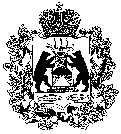 Российская ФедерацияНовгородская областьТерриториальная избирательная комиссия Маревского районаПОСТАНОВЛЕНИЕот  20 сентября  2015 года                с. Марёво                      № 102/5- 2О регистрации Главы  Молвотицкого сельского поселения Марёвского  района 	В соответствии с частью 2 статьи 17 областного закона от 21.06.2007 № 121-ОЗ «О выборах  Главы муниципального образования в Новгородской области», на основании постановления Территориальной избирательной комиссии Марёвского района от 14 сентября  2015 года № 101/5-2 «О результатах выборов Главы  Молвотицкого сельского поселения Марёвского  района»Территориальная избирательная комиссия Марёвского района  ПОСТАНОВЛЯЕТ: Зарегистрировать Главу  Молвотицкого сельского поселения Марёвского  района  Никитина Николая Владимировича.Выдать зарегистрированному Главе  Молвотицкого сельского поселения Марёвского  района удостоверение об избрании.Направить настоящее постановление для опубликования в Бюллетень «Официальный вестник Молвотицкого сельского поселения».Разместить настоящее постановление  на странице Территориальной избирательной комиссии Марёвского района  сайта Администрации Марёвского муниципального района в информационно-телекоммуникационной сети  «Интернет».Российская ФедерацияНовгородская областьТерриториальная избирательная комиссия Маревского районаПОСТАНОВЛЕНИЕот 20 сентября 2015 года         с. Марёво                       №  102/2 -2О регистрации депутатов Совета депутатов  Молвотицкого сельского поселения Марёвского  района  второго созыва 	В соответствии с частью 28 статьи 21, частью 4 статьи 71 областного закона от 30.07.2007 № 147-ОЗ «О выборах депутатов представительного органа муниципального образования в Новгородской области» на основании  постановления Территориальной избирательной комиссии Марёвского района от  14 сентября 2015 года № 101/6-2 «О результатах выборов депутатов Совета депутатов Молвотицкого сельского поселения Марёвского  района  второго созыва по семимандатному избирательному округу № 1»Территориальная избирательная комиссия Марёвского района  ПОСТАНОВЛЯЕТ:Зарегистрировать депутатов Совета депутатов  Молвотицкого сельского поселения  Марёвского  района  второго созыва:Афанасьева Вадима Борисовича, выдвинутого Марёвским местным отделением Партии «ЕДИНАЯ РОССИЯ»;Гаврилову Юлию Михайловну, выдвинутую  Марёвским местным отделением Партии «ЕДИНАЯ РОССИЯ»;Жукову Светлану Викторовну, выдвинутую Марёвским местным отделением Партии «ЕДИНАЯ РОССИЯ»;Кечеджиеву Маргариту Аркадьевну, выдвинутую Марёвским местным отделением Партии «ЕДИНАЯ РОССИЯ»;Коновалову Надежду Витальевну, выдвинутую Марёвским местным отделением Партии «ЕДИНАЯ РОССИЯ»;Разумову Надежду Степановну, выдвинутую Новгородским областным отделением КПРФ;Юрову Галину Юрьевну, выдвинутую Марёвским местным отделением Партии «ЕДИНАЯ РОССИЯ». Выдать зарегистрированным депутатам Молвотицкого сельского поселения Марёвского  района второго созыва, указанным в пункте 1 настоящего постановления, удостоверения об избрании. Направить настоящее постановление для опубликования в Бюллетень «Официальный вестник Молвотицкого сельского поселения». Разместить настоящее постановление  на странице Территориальной избирательной комиссии Марёвского района  сайта Администрации Марёвского муниципального района в информационно-телекоммуникационной сети  «Интернет».БЮЛЛЕТЕНЬУчредитель: Совет депутатов Молвотицкого                   сельского поселения                   22 сентября 2015 года                  № 19ОфициальныйвестникМолвотицкого сельского поселенияНаш адрес:175340Марёвский районс. Молвотицыул. Школьная д.14ТЕЛЕФОНРедактора8(816 63)22-371Тираж   14 экз.Подписано в печать21.09.2015БесплатноГлавный редакторГлава сельского поселенияН.В.НикитинРоссийская  ФедерацияНовгородская область Маревский   муниципальный районСовет депутатов Молвотицкого сельского поселенияР Е Ш Е Н И Еот 11.09.2015  № 214с. МолвотицыОб утверждении регламентаработы Совета депутатовМолвотицкого сельского поселенияВ соответствии с  Федеральным законом от 6 октября 2003 года № 131-ФЗ «Об общих принципах организации местного самоуправления в Российской Федерации», Совет депутатов Молвотицкого  сельского поселенияРЕШИЛ:1. Утвердить прилагаемый Регламент работы Совета депутатов Молвотицкого сельского поселения.            2. Решение Совета депутатов Молвотицкого сельского поселения от 27.10.2010 № 4 «Об утверждении регламента работы Совета депутатов Молвотицкого сельского поселения» считать утратившим силу.3. Опубликовать решение  в  бюллетене «Официальный вестник Молвотицкого сельского поселения» и разместить на официальном сайте Молвотицкого сельского поселения в сети  Интернет.Глава сельского поселения                                                         Н.В.НикиПредседатель   Территориальной избирательнойкомиссии Марёвского района                                                                                                                              Н.А. КирилловаСекретарь    Территориальной избирательнойкомиссии Марёвского района                                                                                                     М.Ф. ВасильеваПредседатель   Территориальной избирательнойкомиссии Марёвского района                                                                                                                              Н.А. КирилловаСекретарь    Территориальной избирательнойкомиссии Марёвского района                                                                                                                                                                                    М.Ф. Васильева